Rhönkaninchenklub Schweiz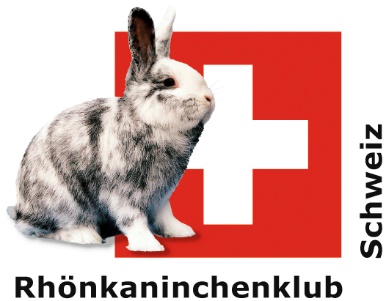 BeitrittsgesuchEinsenden an: 		Ruth Zumbrunnen			Mühle 2			3317 Mülchi			Mail: ruth-zumbrunnen@bluewin.ch NameVornameAdressePLZ OrtTelefonNatelMailIch züchteGeb. DatumDatumUnterschrift